Sechster Haushaltplan der Verfassten Studierendenschaft für das Haushaltsjahr 01.01.2019 bis 31.12.2019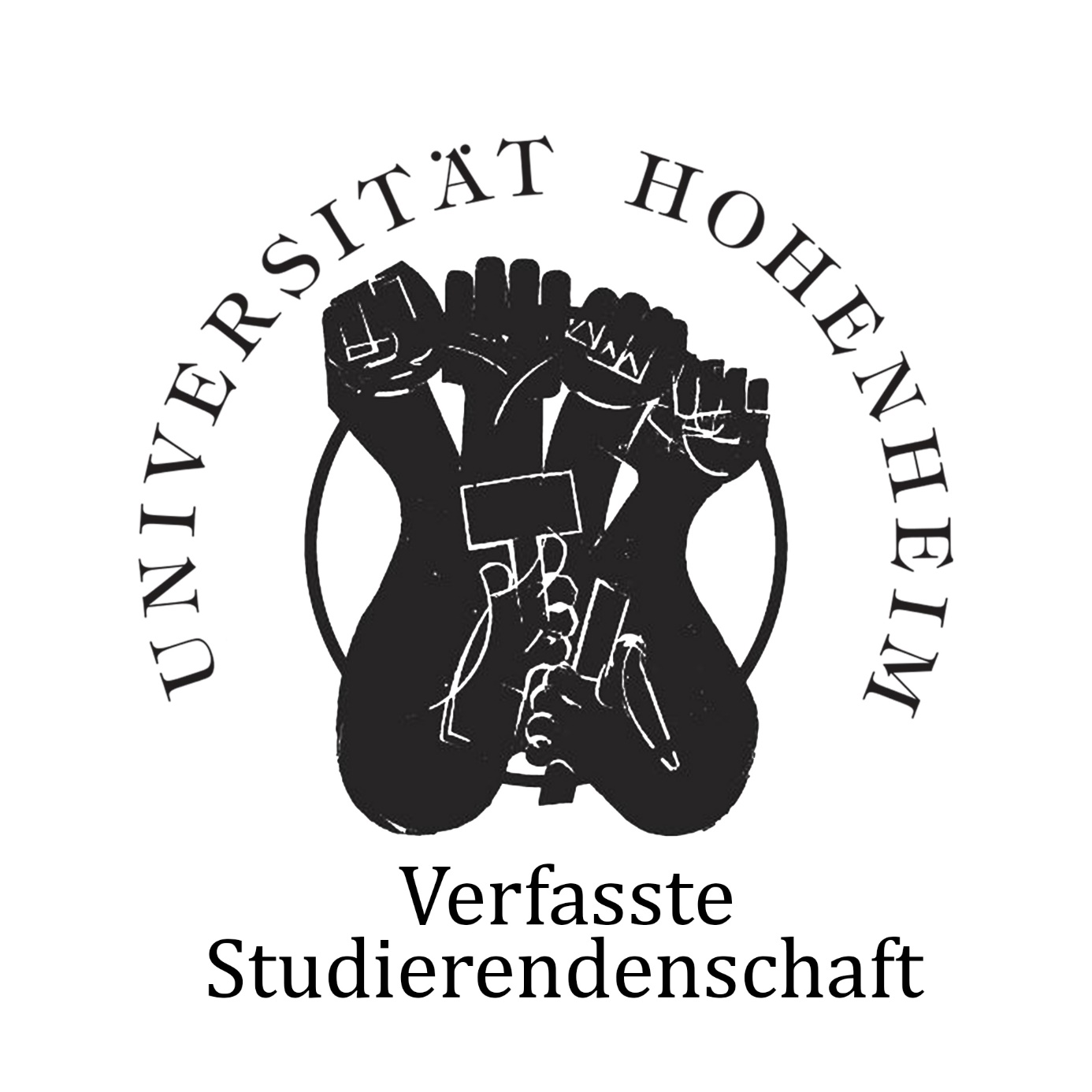 InhaltsverzeichnisInhaltsverzeichnis	I1	Präambel	11.1	Anmerkung der Finanzreferenten	11.2	Allgemeine Vorschriften zur Haushaltssystematik des Landes Baden-Württemberg	21.2.1	Hauptgruppen, Obergruppen und Gruppen	21.2.2	Zuordnungen der Einnahmen und Ausgaben	21.2.3	Titel	21.3	Gruppierungsplan	31.3.1	Einnahmen	31.3.2	Ausgaben	32	Haushaltsplan 2019	52.1	Einnahmen	52.2	Ausgaben	5Anhang	II2.3	Stellenplan für das Haushaltsjahr 2019	II2.4	Aufwandsentschädigungen	IIPräambelDer vorliegende Haushaltsplan mit einer Geltungsdauer vom 01. Januar 2019 bis 31. Dezember 2019 wurde durch die Verfasste Studierendenschaft (VS) der Universität Hohenheim auf Grundlage der Finanzordnung vom 04. Juli 2017 der Verfassten Studierendenschaft der Universität Hohenheim erstellt und am 10.04.2019 beschlossen.
Die Beteiligung des Beauftragten für den Haushalt gemäß §65 b Abs. 2 Satz 1 Landeshochschulgesetz ist erfolgt.
Das Rektorat der Universität Hohenheim bekommt den Haushaltsplan am 07.05.2019 zur Genehmigung vorgelegt.Anmerkung der FinanzreferentenDie Aufstellung erfolgt gemäß §3 (1) der Finanzordnung (FO), wobei der zur Erfüllung der Aufgaben der VS notwendige Bedarf berücksichtigt wird. Der Haushalt bildet die Grundlage der Verwaltung aller Erträge und Aufwendungen. Der aktuelle Haushaltsplan wurde auf der Grundlage aktueller Erfahrungswerte erstellt.Gemäß §2 der Landeshaushaltsordnung (LHO) werden bei der Aufstellung und Ausführung des Haushaltsplans die Grundsätze der Wirtschaftlichkeit und Sparsamkeit beachtet.Der Entwurf des Haushaltsplans ist durch den AStA-Vorstand, den Finanzreferenten und den Haushaltsbeauftragten zu erstellen. Nach Beratung und Bestätigung mit einfacher Mehrheit im AStA, muss der Haushalt dem StuPa bis spätestens drei Monate vor Beginn des Haushaltsjahres zur Beschlussfassung vorgelegt werden. Diese zeitliche Fristsetzung konnte für den Haushaltsplan nicht eingehalten werden. Daher erfolgte die Aufstellung nachträglich.Ein Nachtragshaushalt ist laut FO §18 (1) dann zu erstellen, wenn die Ausgaben einer Hauptgruppe um 20% höher sind als erwartet. Ausgaben können nur mit einem genehmigten Finanzantrag von der VS übernommen werden. Hierbei sind die Formalitäten der FO und der LHO zu beachten und einzuhalten.Die VS der Universität Hohenheim hat als eine rechtsfähige Körperschaft des öffentlichen Rechts und Gliedkörperschaft der Universität Hohenheim das Recht Beiträge zu erheben, um ihre Aufgaben erfüllen zu können. Diese Aufgaben beinhalten u. a. die Förderung der politischen Bildung, sportlichen Aktivitäten, der überregionalen und internationalen Studierendenbeziehung, sowie die Verbesserung des studentischen Lebens auf dem Campus der Universität Hohenheim.Gemäß der Beitragsordnung der VS werden für das WS 18/19 10 € pro Studierenden, für das SS 19 12,50 € pro Studierenden eingezogen. Hierbei wurde mit 8500 beitragspflichtigen Studierenden im Sommersemester 2019 und 9500 beitragspflichtigen Studierenden im Wintersemester 2018/2019 sowie 2019/2020 kalkuliert. Hohenheim, 04.04.2019Dominik Becker			Björn KaufmannAllgemeine Vorschriften zur Haushaltssystematik des Landes Baden-WürttembergHauptgruppen, Obergruppen und GruppenDer Gruppierungsplan gliedert sich nach der Haushaltssystematik übereinstimmend in:Hauptgruppen	-	Gliederungseinheit bestehend aus einer ZifferObergruppen		-	Gliederungseinheit bestehend aus zwei ZiffernGruppen		-	Gliederungseinheit bestehend aus drei ZiffernDie Hauptgruppen beginnen mit der Ziffer 0 bis 9. Dabei stehen die Ziffern 0 bis 3 auf der Einnahmenseite und die Ziffern 4 bis 9 auf der Ausgabenseite. Die zweite und dritte Ziffer aus der Obergruppe bzw. Gruppe beginnt jeweils mit der Ziffer 1 bis 9. Die Ordnung der Einnahme- und Ausgabearten nach dem Gruppierungsplan orientiert sich in erster Linie an Kriterien der Volkswirtschaftlichen Gesamtrechnungen für die Darstellung wirtschaftlicher Vorgänge.Zuordnungen der Einnahmen und AusgabenEinnahmen oder Ausgaben sollen dann zusammengefasst werden, wenn ersichtlich ist, dass die Trennung in Form von verschiedenen Titelnummern nicht auf ein geringstes Maß an Titelnummern zurückführt.TitelDie Titelnummer entspricht der dreistelligen Gruppe des Gruppierungsplans und enthält fünf Stellen. Sie entsteht indem an die jeweilige Gruppe des Gruppierungsplans (3 Stellen), unter Freilassung eines Zwischenraums, weitere zwei Stellen angehängt werden.Bsp.:		Titelnummer: 425 01Die erste Ziffer "4" beinhaltet die Information, dass die Hauptgruppe auf der Ausgabeseite ist und für Personalausgaben steht. Die ersten beiden Ziffern 42 stehen für die Obergruppe: Bezüge und Nebenleistungen. Die ersten drei Ziffern 425 stehen für die Gruppe: Vergütungen der Angestellten.An den Gruppentitel wurde die Ziffern 01 hinzugefügt, somit wird die Titelnummer erzeugt. Also bedeutet dies, dass unter der Gruppe 425 die erste Titelnummer 425 01 ist. Die Titelnummern werden für den Haushaltsplan erzeugt und definieren für welche Einnahmen oder Ausgaben sie stehen. Aus dem Haushaltsplan kann man entnehmen, dass die Titelnummer 425 01 für Vergütungen der Angestellten steht.Die Titelnummern dienen somit einer genaueren Definition, woraus die Einnahmen oder Ausgaben bestehen. Außerdem können so Einnahmen oder Ausgaben in einer Gruppe differenziert werden, sofern innerhalb einer Gruppe min. zwei Titelnummern existieren.GruppierungsplanEinnahmenAusgabenHaushaltsplan 2019EinnahmenAusgabenAlle Ausgabentitel ausgenommen Hauptgruppe 6 sind innerhalb der Hauptgruppe gegenseitig deckungsfähig und übertragbar. Die Ausgabenermächtigung erhöht oder vermindert sich um die Mehr- oder Mindereinahmen der Hauptgruppen 1 und 3.AnhangStellenplan für das Haushaltsjahr 2019Aufwandsentschädigungen1Verwaltungseinnahmen, Einnahmen aus Schuldendienst und dgl.Hauptgruppe111VerwaltungseinnahmenObergruppe11111Gebühren, sonstige EntgelteGruppe11112Einnahmen aus wirtschaftlicher Tätigkeit und aus VermögenObergruppe12125Erlöse aus der Veräußerung von beweglichen Sachen und Diensten aus wirtschaftlicher TätigkeitGruppe1253Einnahmen aus Schuldenaufnahmen, aus Zuweisungen und Zuschüssen für Investitionen, besondere FinanzierungseinnahmenHauptgruppe335Entnahmen aus Rücklagen, Fonds und StöckenObergruppe35352Entnahmen aus der BetriebsmittelrücklageGruppe3524PersonalausgabenHauptgruppe441Aufwendungen für Abgeordnete und ehrenamtlich TätigeObergruppe41412Aufwendungen für ehrenamtlich TätigeGruppe41242Bezüge und NebenleistungenObergruppe42425Vergütung der AngestelltenGruppe425427Beschäftigungsentgelte, Aufwendungen für nebenamtlich/-beruflich Tätige Gruppe4275Sächliche Verwaltungsausgaben, militärische Beschaffungen usw., Ausgaben für den SchuldendienstHauptgruppe551Sächliche VerwaltungsausgabenObergruppe51511Geschäftsbedarf und Kommunikation sowie Geräte, Ausstattungs- und Ausrüstungsgegenstände, sonstige GebrauchsgegenständeGruppe511517Bewirtschaftung der Grundstücke, Gebäude und RäumeGruppe51752Sächliche VerwaltungsausgabenObergruppe52525Aus- und FortbildungenGruppe525526Sachverständige, Gerichts- und ähnliche KostenGruppe526527DienstreisenGruppe52753Sächliche VerwaltungsausgabenObergruppe53531SonstigesGruppe5316Ausgaben für Zuweisungen und Zuschüsse mit Ausnahmen für InvestitionenHauptgruppe668Sonstige Zuschüsse für laufende Zwecke an sonstige BereicheObergruppe68684Zuschüsse für laufende Zwecke an soziale oder ähnliche EinrichtungenGruppe6847BaumaßnahmenHauptgruppe771Baumaßnahmen für die Verfasste StudierendenschaftObergruppe71711Baumaßnahmen für die Verfasste StudierendenschaftGruppe7119Besondere FinanzierungsausgabenHauptgruppe991Zuführung an Rücklagen, Fonds und StöckeObergruppe91912Zuführungen an BetriebsmittelrücklageGruppe912111Gebühren, sonstige Entgelte111 01Studierendenbeiträge 2019Studierendenbeiträge 2019213.750,00 €Summe Obergruppe 11213.750,00 €125Erlöse aus der Veräußerung von beweglichen Sachen und Diensten aus wirtschaftlicher TätigkeitErlöse aus der Veräußerung von beweglichen Sachen und Diensten aus wirtschaftlicher TätigkeitErlöse aus der Veräußerung von beweglichen Sachen und Diensten aus wirtschaftlicher TätigkeitErlöse aus der Veräußerung von beweglichen Sachen und Diensten aus wirtschaftlicher Tätigkeit125 01Einnahmen aus wirtschaftlicher Betätigung120.000,00 €125 02Einnahmen Uni-Kino5.000,00 €Summe Obergruppe 12125.000,00 €Summe Hauptgruppe 1338.750,00 €352Entnahmen aus der Betriebsmittelrücklage352 01Entnahmen aus der Betriebsmittelrücklage0,00 €Summe Obergruppe 350,00 €Summe Hauptgruppe 30,00 €Gesamteinnahmen338.750,00 €412Aufwendungen für ehrenamtlich Tätige412 01Ehrenamtspauschalen und AufwandsentschädigungenEhrenamtspauschalen und Aufwandsentschädigungen14.160,00 €Summe Obergruppe 4114.160,00 €425Vergütungen der Angestellten425 01Vergütung der Angestellten50.000,00 €427Beschäftigungsentgelte, Aufwendungen für nebenamtlich/-beruflich Tätige427 01Vergütung für nebenamtlich/-beruflich Tätige6.800,00 €427 02Vergütung für studentische Hilfskräfte28.200,00 €Summe Obergruppe 4285.000,00 €Summe Hauptgruppe 499.160,00 €511Geschäftsbedarf und Kommunikation sowie Geräte, Ausstattungs- und Ausrüstungsgegenstände, sonstige GebrauchsgegenständeGeschäftsbedarf und Kommunikation sowie Geräte, Ausstattungs- und Ausrüstungsgegenstände, sonstige GebrauchsgegenständeGeschäftsbedarf und Kommunikation sowie Geräte, Ausstattungs- und Ausrüstungsgegenstände, sonstige GebrauchsgegenständeGeschäftsbedarf und Kommunikation sowie Geräte, Ausstattungs- und Ausrüstungsgegenstände, sonstige GebrauchsgegenständeGeschäftsbedarf und Kommunikation sowie Geräte, Ausstattungs- und Ausrüstungsgegenstände, sonstige GebrauchsgegenständeGeschäftsbedarf und Kommunikation sowie Geräte, Ausstattungs- und Ausrüstungsgegenstände, sonstige Gebrauchsgegenstände511 01Erwerb von Geräten, Ausstattungs- und Ausrüstungsgegenständen, sonstige GebrauchsgegenständeErwerb von Geräten, Ausstattungs- und Ausrüstungsgegenständen, sonstige Gebrauchsgegenstände9.500,00 €517Bewirtschaftung der Grundstücke, Gebäude und RäumeBewirtschaftung der Grundstücke, Gebäude und Räume517 01Betriebskosten der Thomas-Müntzer-ScheuerBetriebskosten der Thomas-Müntzer-Scheuer24.000,00 €Summe Obergruppe 5133.500,00 €525Aus- und Fortbildungen525 01Fortbildungen4.500,00 €526Sachverständige, Gerichts- und ähnliche Kosten526 01Rechts- und Beratungskosten5.000,00 €527Dienstreisen527 01Reisekosten19.000,00 €Summe Obergruppe 5228.500,00 €531Sonstiges531 01Sonstige sächliche Verwaltungsausgaben23.000,00 €531 02Ausgaben für wirtschaftliche Betätigung95.000,00 €Summe Obergruppe 53118.000,00 €Summe Hauptgruppe 5180.000,00 €684Zuschüsse für laufende Zwecke an soziale oder ähnliche EinrichtungenZuschüsse für laufende Zwecke an soziale oder ähnliche Einrichtungen684 01Zuschüsse an Fachschaften, AStA-Referate und studentische Gruppen sowie PromovierendenkonventZuschüsse an Fachschaften, AStA-Referate und studentische Gruppen sowie Promovierendenkonvent19.000,00 €Summe Obergruppe 6819.000,00 €Summe Hauptgruppe 619.000,00 €711Baumaßnahmen für die Verfasste StudierendenschaftBaumaßnahmen für die Verfasste Studierendenschaft711 01Ausgaben für Baumaßnahmen31.000,00 €Summe Obergruppe 7131.000,00 €Summe Hauptgruppe 731.000,00 €912Zuführungen an Betriebsmittelrücklage912 01Zuführung zur Betriebsmittelrücklage9.590,00 €Summe Obergruppe 919.590,00 €Summe Hauptgruppe 99590,00 €Gesamtausgaben338.750,00 €SALDO0,00 €BezeichnungStellenzahlTV-LTariflich BeschäftigteE12Haushaltsbeauftragter0,1E9Verwaltungsangestellte_r0,65E9Verwaltungsangestellte_r0,39E3Geringfügig Beschäftigte studentische Hilfskraft 0,75EmpfangsberechtigteMonatlicher Betrag pro PersonAStA-Vorstand (aktuell 2 Personen)AStA-Vorstand (aktuell 2 Personen)Max. 200 €AStA-Finanzreferent (aktuell 2 Personen)AStA-Finanzreferent (aktuell 2 Personen)Max. 200 €StuPa-Präsidium (aktuell 3 Personen)StuPa-Präsidium (aktuell 3 Personen)Max. 100 €AStA-Schriftführerin (aktuell 1 Person)AStA-Schriftführerin (aktuell 1 Person)Max. 200 €